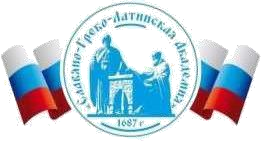 Автономная Некоммерческая Организация Высшего Образования«Славяно-Греко-Латинская Академия»РАБОЧАЯ ПРОГРАММА ДИСЦИПЛИНЫБ1.О.13_Теоретические основы информатикиБ1.О.13_Теоретические основы информатикиСОГЛАСОВАНОДиректор Института _______________________,кандидат философских наук_______________________Одобрено:Решением Ученого Советаот «22» апреля 2022 г. протокол № 5УТВЕРЖДАЮРектор АНО ВО «СГЛА»_______________ Храмешин С.Н.Направление подготовки38.03.02 МенеджментНаправленность (профиль)Управление бизнесомКафедрамеждународных отношений и социально-экономических наукФорма обученияГод начала обученияОчная2022Реализуется в семестре1 курс 1Наименование дисциплиныБ1.О.13_Теоретические основы информатикиКраткое содержаниеПредмет и задачи информатики. Истоки и предпосылки информатики. Структура современной информатики. Развитие представлений об информации. Свойства информации. Мера информации. Признаки классификации информации. Информационные процессы. Понятие сжатия. информации. Основные понятия. Кодирование и декодирование информации. Шифрование информации. Криптографическая система. Понятие информационной системы. Структура информационных систем. Классификация информационных систем. Виды информационных систем. Понятие информационной технологии. Этапы развития информационных. технологий. Проблемы использования информационных технологий. Виды информационных. технологий. Внутреннее устройство ПК. Понятие программного обеспечения. Виды программного обеспечения. Классификация прикладных программных средств. Классификация служебных программных средств. Базы данных. Виды моделей данных. Назначение и классификация компьютерных сетей. Топологии сетей. Сетевые компоненты. Сеть Интернет. Способы подключения к сети Интернет. Основные понятия информационной безопасности. ФЗ «Об информации, информационных технологиях и о защите информации»Результаты освоения дисциплиныПрименяет знания о способах кодирования информации и принципах ее представления в компьютерных системах и каналах связи, о процессах передачи информации. Осуществляет анализ рынка информационных систем и ИКТ Использует инструментальные средства для обработки, анализа и систематизации информации по управлению бизнесом Применяет методы и программные средства сбора, обработки и анализа информации для поддержки принятия управленческих решений Осуществляет анализ и моделирование информационных потоков организацииТрудоемкость, з.е.5Формы отчетностиЭкзаменПеречень основной и дополнительной литературы, необходимой для освоения дисциплиныПеречень основной и дополнительной литературы, необходимой для освоения дисциплиныОсновная литература1. Гришин, В. А. Теоретические основы информатики. Программное и аппаратное обеспечение Электронный ресурс / Гришин В. А., Тихов М. С. : учебно-методическое пособие. - Нижний Новгород : ННГУ им. Н. И. Лобачевского, 2019. - 61 с. - Рекомендовано Объединенной методической комиссией Института открытого образования и филиалов университета для студентов филиалов ННГУ, обучающихся по направлению подготовки 38.03.01 «Экономика». 2. Лазарева, Т. И. Теоретические основы информатики Электронный ресурс / Лазарева Т. И., Мартынова И. В., Ракова И. К. : учебное пособие. - Санкт-Петербург : БГТУ "Военмех" им. Д.Ф. Устинова, 2019. - 178 с.Дополнительная литература1. Теоретические основы информатики : учебник / В.Л. Матросов, В.А. Горелик, С.А. Жданов и др. - 2-е изд., испр. и доп. - М. : Академия, 2018. - 352 с. - (Бакалавриат). - Библиогр.: с. 339-340. - ISBN 978-5-4468-1041-3 2. Теоретические основы информатики / Р.Ю. Царев. - Красноярск : Сибирский федеральный университет, 2015. - 176 с. - ISBN 978-5-7638- 3192-